ROCKY HALL CEMETERY HERBS OF CONSERVATION SIGNIFICANCE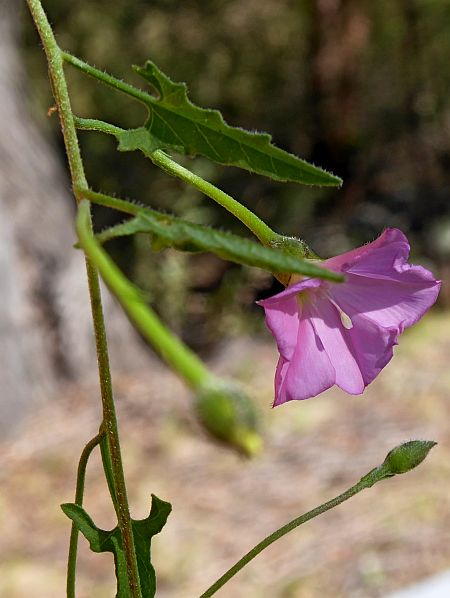 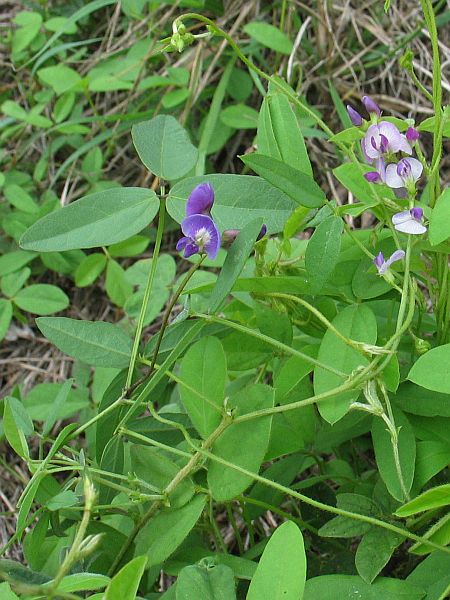 Native Bindweed (Convolvulus angustissimus)Twining Glycine (Glycine tabacina)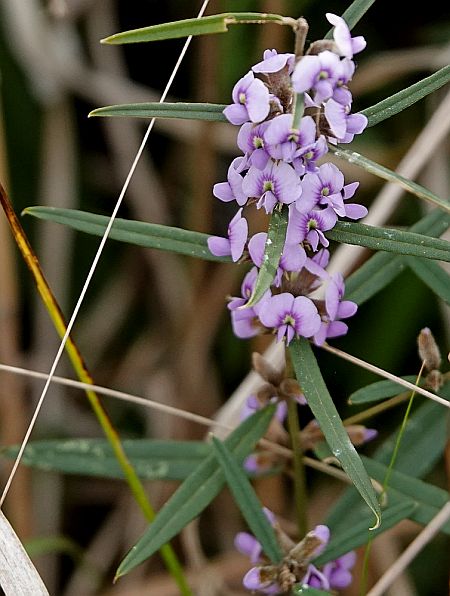 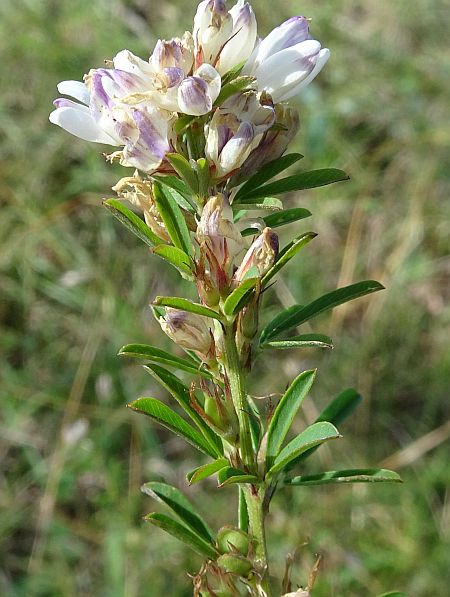 Small Hovea (Hovea heterophylla)Lespedeza (Lespedeza juncea)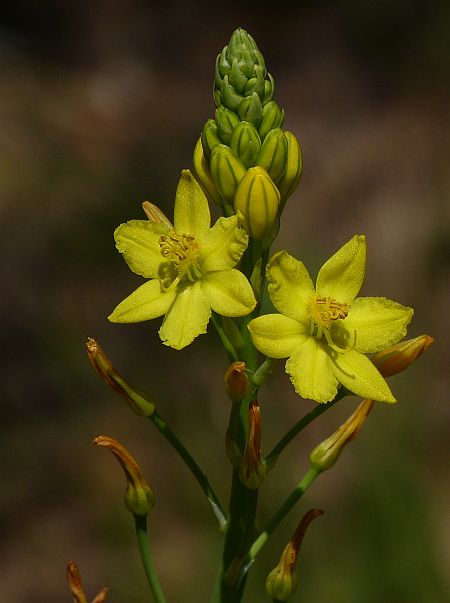 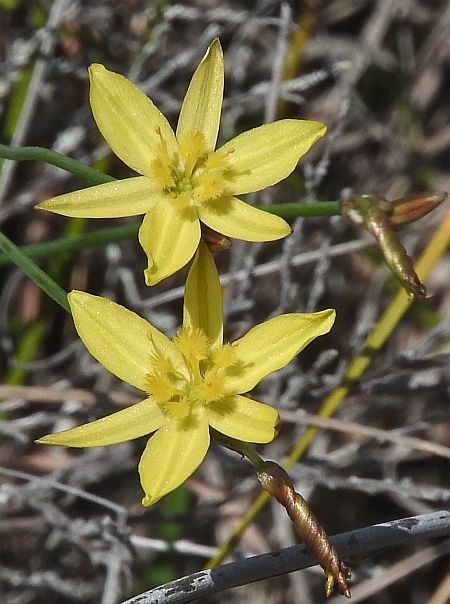 Bulbine Lily (Bulbine glauca)Yellow Rush-lily (Tricoryne elatior)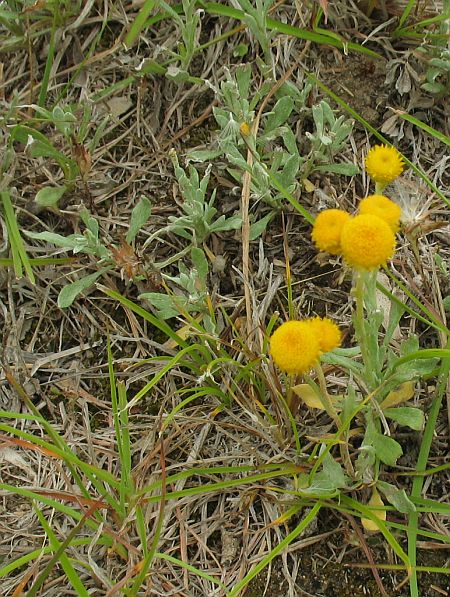 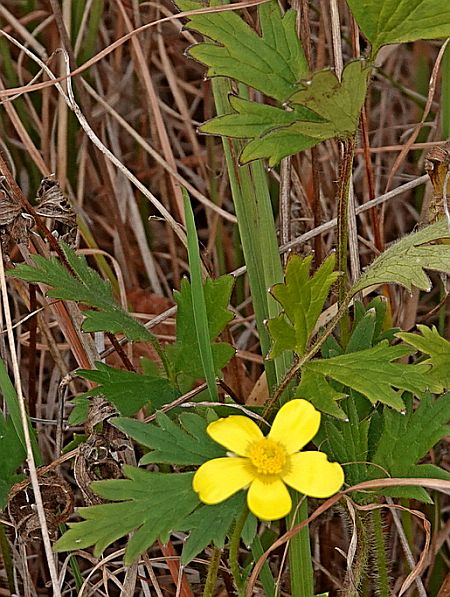 Yellow Buttons (Chrysocephalum apiculatum)Forest Buttercup (Ranunculus lappaceus)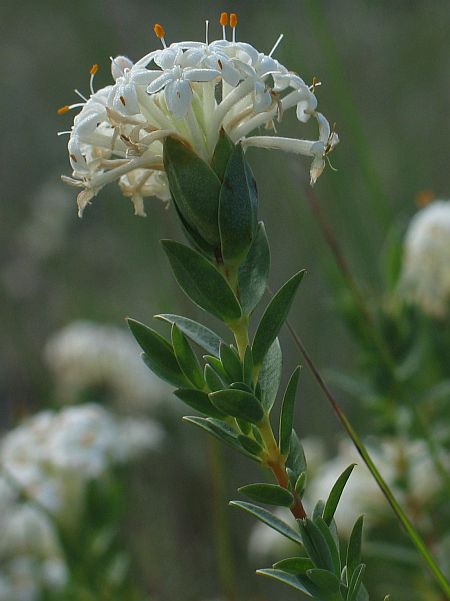 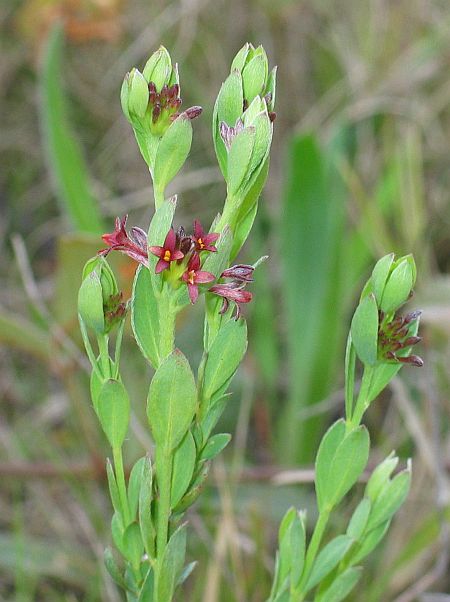 Blue Rice-flower (Pimelea glauca)Tiny Rice-flower (Pimelea curviflora var. sericea)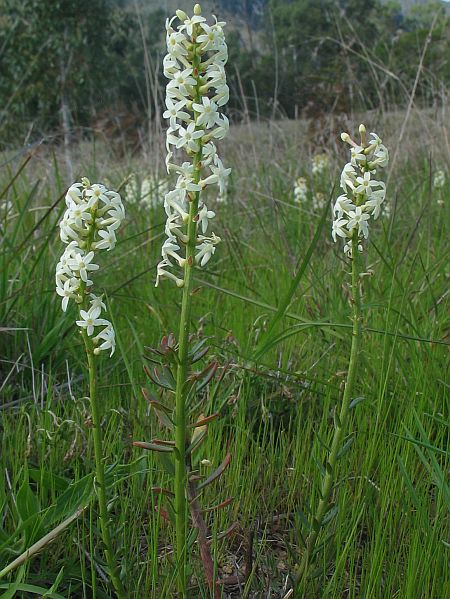 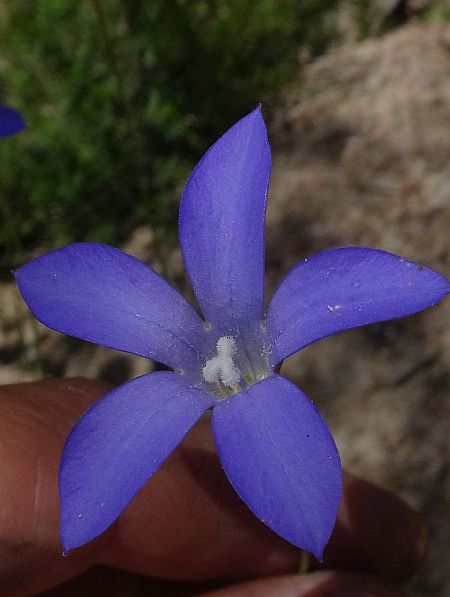 Creamy Candles (Stackhousia monogyna) tablelands formNative Bluebell (Wahlenbergia stricta), not uncommon but one of 4 bluebells at Rocky Hall cemetery, an unusual number of species to find in one place.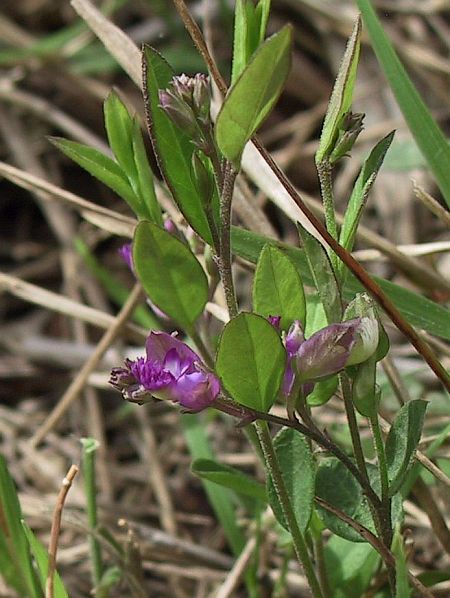 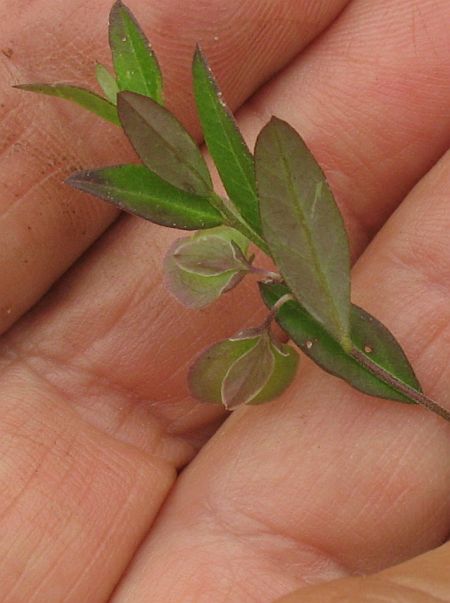 Polygala (Polygala japonica) flowersPolygala (Polygala japonica) fruits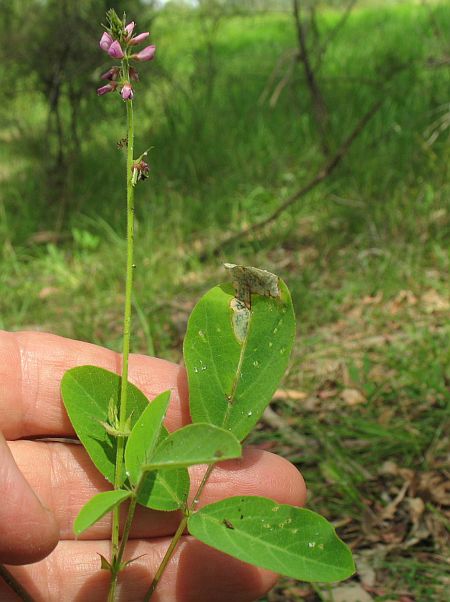 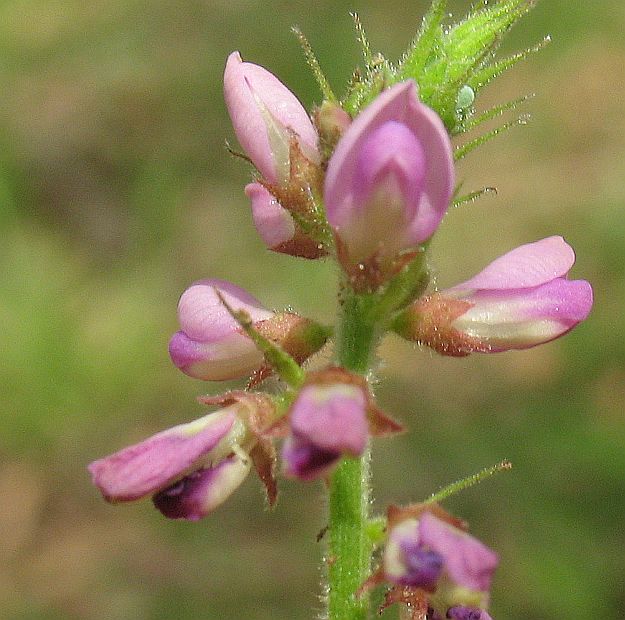 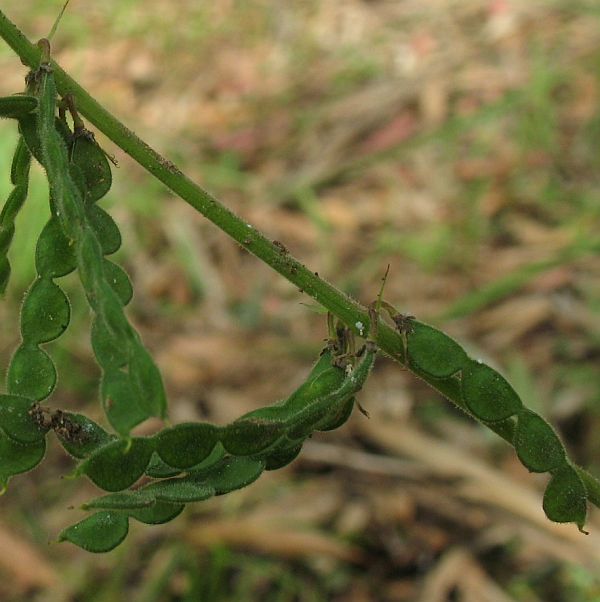 Large tick-trefoil (Desmodium brachypodum)D. brachypodum flowers and fruits